       LES 5 COMPTINES DE TI BALLON   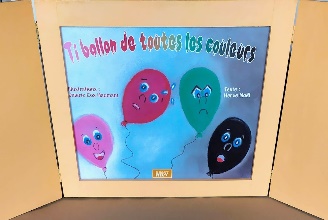 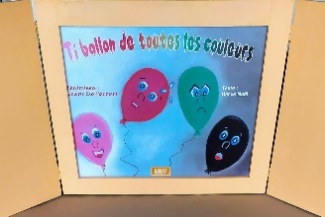 MÉLODIE POSSIBLEVole, vole, vole Papillon.→ Chaîne YouTube Didier Jeunesse – Des comptines et des chansons :https://www.youtube.com/watch?v=1aZYCVEebwsVARIANTES DU TEXTEPour les comptines s’y prêtant, l’enseignant(e) pourra remplacer à sa convenance :  
 - « Vole, vole, vole, Ti ballon » par « Vole, vole, vole ballon »
 - « Au-dessus de mon école » par « Au-dessus de ma maison ».COMPTINES À GESTES● Des gestes indiqués en italiques ci-dessous peuvent marquer les vers. Un seul ballon (ou Ti ballon) par élève.Vers 1 : Faire tourner un ballon en remuant son poignet, coudes pliés.
Vers 2 : Faire tourner un ballon, bras levés.
Vers 3 : Faire tourner un ballon en remuant son poignet, coudes pliés.
Vers 4 : Faire tourner un ballon, bras levés.
Et ainsi de suite…● Des gestes autres que ceux suggérés ci-dessus peuvent être trouvés (avec les élèves ou non). COMPTINES POUR ACCOMPAGNER● Une comptine peut scander une ronde chantée peuvent être pratiquées.● Une comptine peut être chantée pour accompagner un jeu du mouchoir où la pièce de tissu serait remplacée par un Ti ballon.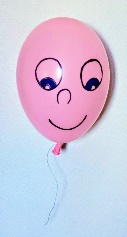 COMPTINE 1Vole, vole, vole Ti ballon 
Tu verras comme c’est bien Vole, vole, vole Ti ballon
Tu iras très très loinCOMPTINE 2Vole, vole, vole Ti ballonAu-dessus de ma maison Vole, vole, vole Ti ballon
Au-dessus de mon écoleVole, vole, vole  Ti ballon
Et va donc voir le JaponCOMPTINE 34 strophes - 4 couleurs nommées.Vole, vole, vole Ti ballon rouge 
Au-dessus de tout c’qui bouge 
Vole, vole, vole Ti ballon jaune 
Au-dessus de Narbonne 
Vole, vole, vole Ti ballon bleu 
Au-dessus des gens heureux
Vole, vole, vole Ti ballon vert 
Au-dessus de la terre entièreCOMPTINE 49 strophes - 9 couleurs nommées.Vole, vole, vole Ti ballon rose
Au-dessus de mon école 
Vole, vole, vole Ti ballon rose 
Et va voir le vaste monde Vole, vole, vole Ti ballon blanc
Au-dessus de mon école 
Vole, vole, vole  Ti ballon blanc 
Et va voir le vaste mondeVole, vole, vole Ti ballon rouge
Au-dessus de mon école 
Vole, vole, vole Ti ballon rouge 
Et va voir le vaste monde Vole, vole, vole Ti ballon orange
Au-dessus de mon école 
Vole, vole, vole Ti ballon orange 
Et va voir le vaste mondeVole, vole, vole Ti ballon bleu
Au-dessus de mon école 
Vole, vole, vole Ti ballon bleu 
Et va voir le vaste monde Vole, vole, vole Ti ballon vert
Au-dessus de mon école 
Vole, vole, vole Ti ballon vert 
Et va voir le vaste mondeVole, vole, vole Ti ballon gris
Au-dessus de mon école 
Vole, vole, vole Ti ballon gris 
Et va voir le vaste monde Vole, vole, vole Ti ballon noir
Au-dessus de mon école 
Vole, vole, vole Ti ballon noir 
Et va voir le vaste monde​​​​​​​Vole, vole, vole Ti ballon marron
Au-dessus de mon école 
Vole, vole, vole Ti ballon marron 
Et va voir le vaste monde COMPTINE 5*
Dix strophes calquées sur les textes du kamishibaï.Vole, vole, vole Ti ballon rose
Quitte donc ton petit Pierre
Vole, vole, vole Ti ballon rose
Et va voir la terre entièreVole, vole, vole Ti ballon rose
Traverse donc le grand ciel 
Vole, vole, vole Ti ballon rose
Et va voir la terre entièreVole, vole, vole Ti ballon blanc Allons donc n’aie pas si peur 
Vole, vole, vole Ti ballon blanc
Et va voir le vaste mondeEtc…*À Chacun de continuer en intégrant, selon sa convenance et le profil de son groupe, le texte du kamishibaï. 